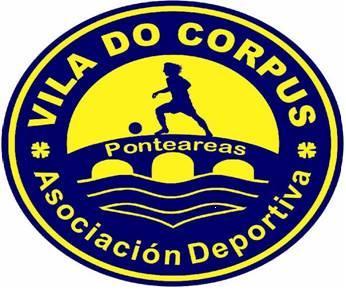 CATEGORÍA BENJAMÍNFASE DE GRUPOS (MAÑANA)FASE DE GRUPOS (TARDE)FASE FINALGRUPO ACULTURAL AREASA CAÑIZAED SALVATERRAVILA DO CORPUSGRAN PEÑAGRUPO BEDM SALCEDASD JUVENILVILA DO CORPUS BVILA DO CORPUS CATIOSHORACAMPO 1 CAMPO 210:30JUVENIL – VILA DO CORPUS CVILA DO CORPUS B - SALCEDA11:00A CAÑIZA – GRAN PEÑAAREAS – VILA DO CORPUS 11:30JUVENIL - ATIOSSALCEDA – VILA DO CORPUS C12:00AREAS – SALVATERRAGRAN PEÑA – VILA DO CORPUS12:30VILA DO CORPUS B – VILA DO CORPUS CATIOS - SALCEDA13:00VILA DO CORPUS – SALVATERRAAREAS – A CAÑIZA16:00SALVATERRA – GRAN PEÑAVILA DO CORPUS – A CAÑIZA16:30VILA DO CORPUS B - ATIOSSALCEDA - JUVENIL17:00A CAÑIZA - SALVATERRAGRAN PEÑA - AREAS17:30JUVENIL – VILA DO CORPUS BATIOS – VILA DO CORPUS CHORACAMPO 1CAMPO 218:00	1º GRUPO A – 2º GRUPO B	1º GRUPO B – 2º GRUPO A18:30FINALTERCER Y CUARTO PUESTO